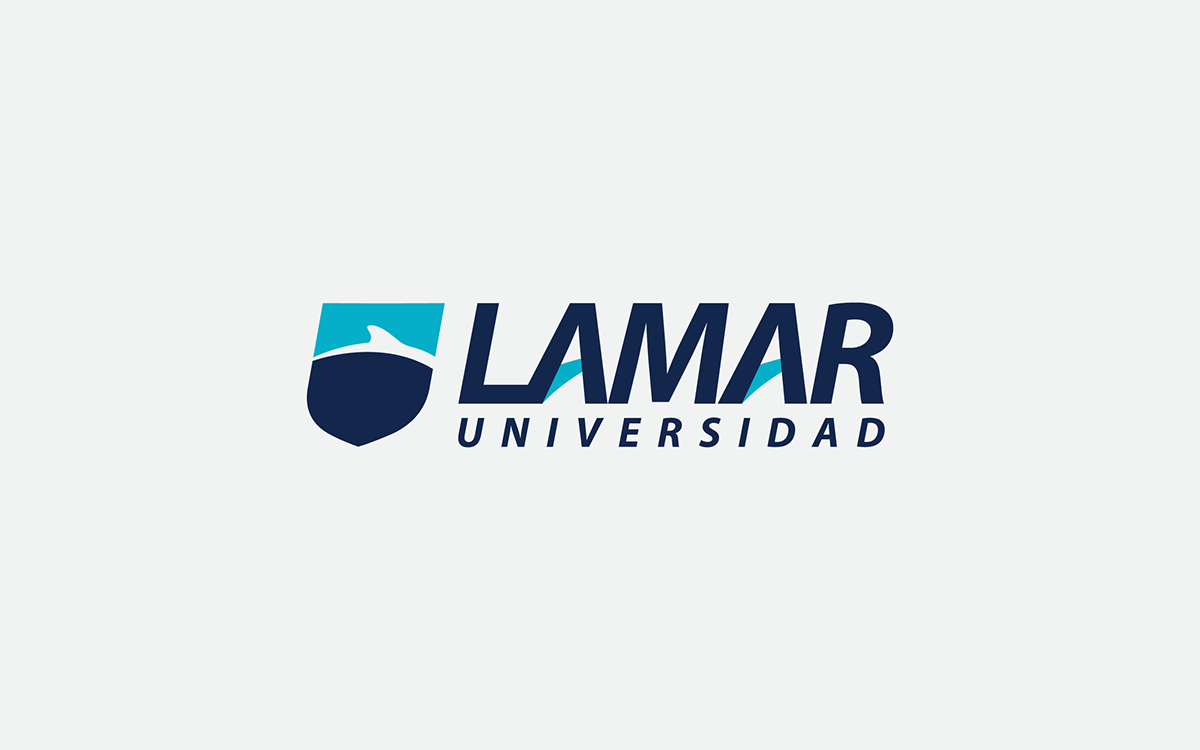 Alejandro Villaseñor  radilloAna Karina fletes ArrezolaPrepa LAMAR3BAnálisis y Argumento18/11/2016portafolioConclusiónMi conclusión es de que este semestre estuvo bien las clases, aprendí muchas cosas de como plantearlas en una varias situaciones, también creo que los parciales estuvieron completos, como en el primero vimos las tipologías textuales entre varias cosas, en el segundo vimos prefijos y sufijos y pues en el tercero los modelos básicos de toulmin.Todo lo que vimos la maestra me dejo claras las cosas y no termine el semestre sin entender las cosas, a lo mejor saque bajas calificaciones, pero también no significa que no hice nada.Otra cosa es que todos los temas estuvieron completos y que al igual creo que las mejores clases fueron las de 2do parcial.También la maestra me dio a entender muchas cosas que no entendía y que no sabía muy bien y ahora se mas cosas nuevas, algunas cosas fueron complicadas para entenderlas otras fueron fáciles, pero lo bueno es de que terminare el semestre muy completo y de que no me fui con una mala idea o con una mala enseñanza si no fue una buena clase la de Análisis y argumento.Algo que si fue muy importante fue de que la materia es muy fácil y compleja, y no afecta a que es difícil y no entiendas, porque fueron clases Fluidas y no estuvieron bajo presión.Agradezco las clases de análisis y argumento, porque aprendí muchas cosas nuevas y que también tiene sus contras y sus peros pero pues si se tratara de calificar le pusiera un  9, por que las clases me gustaron pero solo el hecho de que me fue mal en un parcial fue porque no entendí un tema y pues al final lo pregunte.ÍndiceParcial 1Act. Integradora…. (“La adopción por parejas homosexuales”)Parcial 2Act. 1….    (Lectura vertical).Act. Integradora…. (¿Qué es la reforma de las telecomunicaciones?)Parcial 3Act. Preliminar…. (Emplear los argumentos y reconocerlos en diversas situaciones comunicativas).Act.2…. (Identificar las herramientas y proceso para la elaboración de y ejecución de un debate).“La adopción por parejas homosexuales” #3
El niño no procede de un solo sexo autosuficiente. Necesita que su madre sea una mujer y su padre un hombre. Cada uno de ellos se sitúa así en su identidad y permite al niño diferenciarse subjetiva y socialmente. La homosexualidad complica este proceso y no lo permite.
*Es decir que los niños tienen que tener a fuerzas un papa y una mama para tener una identidad que tenga que ser a los demás. #4El niño no procede de un solo sexo autosuficiente. Necesita que su madre sea una mujer y su padre un hombre.La reflexión es sustituida por un sentimiento de compasión que se resume mediante la siguiente afirmación: "Por cuanto personas del mismo sexo se aman, casémoslas y facilitémosles el acceso a la filiación".El interés del niño es estar en las mismas condiciones de parentesco que entre un padre y una madre. Ciertas encuestas sociológicas han querido mostrar que los niños, al vivir en un ambiente homosexual, no presentaban trastorno afectivo, social ni intelectual alguno; pero sus parámetros están lejos de ser pertinentes y sus conclusiones sirven más bien para justificar presuposiciones que para probar ese estado de hecho.En realidad, en relación con otras situaciones, observamos que los niños ya experimentan los efectos de inseguridad de una pareja sin armonía, los efectos de ruptura de la unidad psíquica con el divorcio y los efectos de una crisis de origen en la adopción.Querer ser padres como los demás es una ilusión igualitaria, puesto que por encontrarse esas personas fuera del estado conyugal, no pueden serlo en justicia. Está en juego el interés del niño.#5
Sería por lo demás profundamente discriminatorio, injusto e ilegítimo en relación con los derechos del niño privar a éste de la alteridad sexual en su familia, constituida por un hombre y una mujer.Por consiguiente, el debate ya no está orientado hacia la diferencia sexual o las orientaciones sexuales (los deseos), sino hacia el estado original de la sexualidad, que debería concebirse de acuerdo con las categorías de la no diferenciación.La igualdad de derechos ante la ley no significa que todas las situaciones son equivalentes y las personas pueden beneficiarse de los mismos derechos.#6Los niños tiene derecho a un padre y una madre, pero por tener un sentimiento que dice que tiene que a quererse se pueden casar las parejas homosexuales que también la adopción tiene que verse con la crisis en el divorcio y en los orígenes de la adopción. Querer ser padre también depende de que no se pueden crear la idea de que los niños con ambiente homosexual tenga los trastornos sexuales.
  Esquema¿Qué es la reforma de las telecomunicaciones?El principal objetivo de la Reforma en materia de Telecomunicaciones, consistió en realizar diferentes cambios impulsados por los poderes Ejecutivo y Legislativo para establecer los fundamentos constitucionales y legales para crear una nueva arquitectura jurídica, institucional, regulatoria y de competencia en el sector de las telecomunicaciones y de la radiodifusión. Fundamentos basados en principios de efectividad, certidumbre jurídica, promoción de la competencia, regulación eficiente, inclusión social digital, independencia, transparencia y rendición de cuentas.IFt (instituto federal de Telecomunicaciones: http://www.ift.org.mx/que-es-el-ift/que-es-la-reforma-de-telecomunicaciones Su ventaja es que lo que regula todos los fundamentos ya sea las competencias de los sectores, su desventaja es que al aplicarlo no tienen una rendición de las cuentas sociales.Emplear los argumentos y reconocerlos en diversas situaciones comunicativasLa fuerza del amorLa humanidad tiene que salir de la violencia sólo a través de la no violencia. El odio Puede ser vencido únicamente por el amor. El contra-odio sólo incrementa la superficie y la Profundidad del odio.Argumento lógico racional: Se establece una semejanza entre dos conceptos, seres o cosas diferentes. Se deduce que lo que es válido para uno es válido para otro.Dios es…El conocimiento de las cosas de Dios no se encuentra en los libros. Pertenece al terreno de la experiencia vivida personalmente. Los libros son, en su mejor expresión, una ayuda; pero a veces son un obstáculo.Argumento por generalización: A partir de varios casos similares, se genera una tesis común, que es aplicada a un nuevo caso del mismo tipo.Confianza en los hombresQuien está totalmente inmerso en Dios, se pone en sus manos sin preocuparse de éxitos o fracasos: se lo ofrece todo a él. Como yo no he llegado todavía a ese estado, debo asumir que mis esfuerzos son insuficientes.Argumento por signos: Se utilizan indicios o señales para establecer la existencia de un fenómeno.Detener la violenciaBajo el imperio de Ia no violencia, todo pensamiento genuino cuenta; cada voz auténtica alcanza su pleno valor.Argumento por eslogan: Es una frase hecha que se repite constantemente y resume un tema o invita a creer en lo que se dice.Universalización de la ahimsaLlevará mucho tiempo universalizar la ahimsa ilimitada. Tendremos amplios motivos para congratularnos, si en la sociedad aprendemos a sustituir la ley de la jungla por la ley del amor y si, en vez de anidar en nuestros pechos la inquina y la hostilidad hacia quienes consideramos como nuestros adversarios, aprendemos a amarlos como amigos reales y potenciales.Argumentos emotivos-afectivos: Se dirige a los sentimientos del auditorio, especialmente a sus dudas, deseos y temores con el fin de conmover y provocar una reacción de simpatía o rechazo.Conceptos sobre GandhiMe han tomado por un excéntrico, por un maniático, por un loco. Evidentemente, se trata de una fama bien merecida. Pues por todos los sitios adónde voy, acuden a mí los desequilibrados, los originales y los locos.Argumentos por concreto: Se emplean ejemplos familiares a los oyentes porque les afecta directamente.“la violencia en los programas de televisión, son causa del bulín en las escuelas”.A favor
¿solo son ejemplos?¿No tiene nada que ver con cambios psicológicos?¿Es dar a conocer el tema?¿Es bueno saberlo?¿Qué arias?¿Es bueno ver la televisión?¿Qué arias si tus hijos lo vieran?¿Debes tomártelo enserio?¿Es de verdad?¿No lo arias?	En contra¿No solo son ejemplos o sí?¿Es un mal ejemplo?¿Es malo ver novelas pequeña edad?¿No dejes ver la tv a tus hijos?¿Es malo enseñarles esas cosas?¿Deberías enseñarles caricaturas?¿Hazlo enfrente de tus hijos, para que sepan que es algo malo?¿Te harías responsable de sus actos?¿Enseñarles otras cosas?¿Tendrías responsabilidad, por un acto tuyo?Lectura verticalHabla sobre algunas estrellas musicales como Amy Winehouse que murió en Julio de 2011 a sus 27 años y como era la manera en que vivía con su familia.Redacción de preguntas¿A los cantos años murió?¿En qué año salo la película sobre su vida?¿Cuál fue el nombre de su segundo álbum?¿Cuántos Grammy gano?¿Cuántas entrevistas gano?¿De qué enfermedad padeció?¿Por qué murió Amy?Titular de párrafoEl álbum de AmyLa vida de AmyLluvia de ideasConcreto, directo y entrevista.Respuestas negativasQue no se enfoca mucho en Amy.